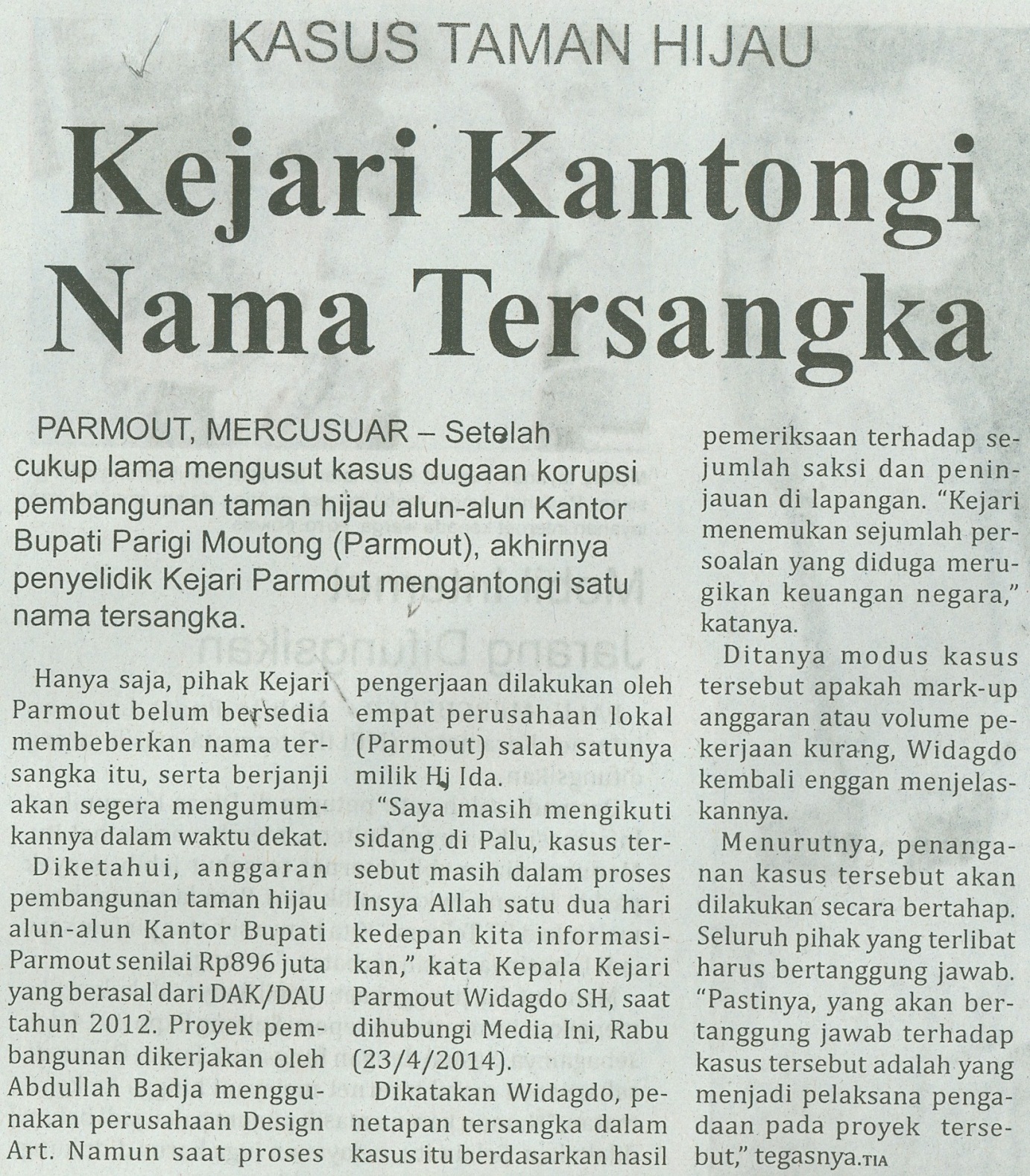 Harian    	:MercusuarKasubaudIIHari, tanggal:Kamis, 24 April 2014KasubaudIIKeterangan:Halaman 14, Kolom 01-03KasubaudIIEntitas:Parigi MoutongKasubaudII